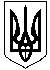 НОВОСАНЖАРСЬКА СЕЛИЩНА РАДАНОВОСАНЖАРСЬКОГО РАЙОНУ ПОЛТАВСЬКОЇ ОБЛАСТІ(     двадцять четверта сесія селищної ради сьомого скликання)РІШЕННЯ 22 червня  2017року                  смт.  Нові Санжари                             № 7   Про встановлення податку на майно в частині    плати за землю на території Новосанжарської   селищної ради на 2018 рік.     Відповідно до пункту 24  частини1 ст.26 Закону України «Про місцеве самоврядування в Україні» , ст. ст. 7,8,10,12,14,269-289 Податкового кодексу України, з метою поповнення доходної частини бюджету  селищна  радаВИРІШИЛА                                   1. Установити на території  Новосанжарської селищної ради податок на майно в частині плати  за землю.2. Затвердити положення про плату за землю (додаток №1 та додаток №2).3. Контроль за виконанням рішення покласти на  постійну комісію з питань земельного законодавства.      Селищний голова                                                                             І.О.Коба                                                                                                                                                      Додаток 1                                                        до рішення  24-ї сесії 
                                                                              Новосанжарської селищної ради                                                                 від 22 червня 2017 року №
Положенняпро податок на майно, в частині плати за землю Загальне положення Плата за землю - обов'язковий платіж у складі податку на майно, що справляється у формі земельного податку та орендної плати за земельні ділянки.2. Платники земельного податку2.1. Платниками податку є:2.1.1. власники земельних ділянок;2.1.2. землекористувачі;2.2. Особливості справляння податку суб’єктами господарювання, які застосовують спрощену систему оподаткування, обліку та звітності, встановлюються Податковим кодексом України. 3. Об’єкт оподаткування 3.1. Об'єктами оподаткування є земельні ділянки, які перебувають у власності або користуванні.4. База оподаткування земельним податком4.1. Базою оподаткування є нормативна грошова оцінка земельних ділянок з урахуванням коефіцієнта індексації.5. Ставка земельного податку 5.1. Ставки податку за земельні ділянки, встановлюються у розмірах,          згідно Додатку 2 до цього рішення.6. Податковий період для плати за землю6.1. Базовий податковий (звітний) період для плати за землю встановляється Податковим кодексом України.7. Порядок обчислення плати за землю7.1. Підставою для нарахування земельного податку є дані державного земельного кадастру.7.2. Порядок обчислення плати за землю встановлюється Податковим  кодексом України.8. Строк сплати плати за землю 8.1. Строк сплати плати за землю встановлюється Податковим  кодексом України.9. Пільги щодо сплати земельного податку для фізичних та юридичних осіб9.1. Пільги щодо сплати земельного податку для фізичних та юридичних осіб встановлюються Податковим кодексом України. 10. Земельні ділянки, які не підлягають оподаткуванню земельним податком10.1. Земельні ділянки, які не підлягають оподаткуванню земельним податком встановлюються Податковим кодексом України.11. Особливості оподаткування платою за землю11.1. Особливості оподаткування платою за землю встановлюються Податковим кодексом України.12. Орендна плата12.1. Підставою для нарахування орендної плати за земельну ділянку є договір оренди такої земельної ділянки укладений відповідно до законодавства.Виконавчий орган Новосанжарської селищної ради, згідно з покладеними на нього повноваженнями, до 1 лютого подає контролюючому органу переліки орендарів, з якими укладено договори оренди землі на поточний рік, та інформує контролюючий орган про укладення нових, внесення змін до існуючих договорів оренди землі та їх розірвання до 1 числа місяця, що настає за місяцем, у якому відбулися зазначені зміни.12.2. Платником орендної плати є орендар земельної ділянки.12.3. Об'єктом оподаткування є земельна ділянка, надана в оренду.12.4. Розмір та умови внесення орендної плати встановлюються у договорі оренди землі.12.5. Розмір орендної плати встановлюється у договорі оренди землі, згідно з рішенням Новосанжарської селищної ради від 22.02.2016 року №11 «Про встановлення ставок орендної плати за земельні ділянки на території Новосанжарської селищної ради».12.6. Плата за суборенду земельних ділянок не може перевищувати орендної плати.12.7. Пільги по сплаті орендної плати не передбачені.13. Індексація нормативної грошової оцінки земель13.1. Для визначення розміру земельного податку та орендної плати використовується нормативна грошова оцінка земельних ділянок.13.2. Нормативна грошова оцінка земельних ділянок підлягає індексації відповідно до діючого законодавства України.        Секретар селищної ради 	О. О. Вовк                                                                       Додаток 2 
                                                                       до рішення 24-ї  сесії                                                                 Новосанжарської  селищної ради                                                                        22 червня 2017 рокувід ПЕРЕЛІКкатегорій платників та розмір ставок земельного податку   Секретар  селищної ради 	О. О.Вовк№Категорії  платників земельного податку Розмір ставки земельного податку, % від нормативної грошової оцінки землі (НГО)123    1органи державної влади та органи місцевого самоврядування, органи прокуратури, заклади, установи та організації, спеціалізовані санаторії України для реабілітації, лікування та оздоровлення хворих, військові формування, утворені у відповідності до законів України, які повністю утримуються за рахунок державного або місцевого бюджетів1,02власники земельних ділянок (юридичні та фізичні особи), які мають належним чином оформлене право власності на земельну ділянку, за винятком платників, зазначених у            пп. 4-7 3,0    3землекористувачі (юридичні та фізичні особи), які використовують земельні ділянки без належним чином оформлених документів на право користування земельною ділянкою, за винятком платників, зазначених у п. 4-710,0    4власники та користувачі земель сільськогосподарського призначення (фізичні особи) за один гектар:- для рілля, сіножаття та пасовищ             - для багаторічних насаджень 0,10,05   5власники та користувачі земельних ділянок, зайнятих  житловим фондом, у т.ч. громадяни, які використовують земельні ділянки для будівництва та обслуговування житлового будинку, господарських будівель та споруд (присадибна ділянка), для будівництва індивідуальних гаражів.0,03    6власники вбудовано-прибудованих нежитлових приміщень, розташованих в житлових  будинках, які використовують дані приміщення для ведення підприємницької діяльності 5,07землекористувачі, які набули земельні ділянки на праві постійного користування, за винятком платників, зазначених у пп. 4-7, 83,08землекористувачі, які мають у постійному користуванні земельні ділянки, але не можуть мати їх на такому праві відповідно до статті 92 Земельного кодексу України12,0